R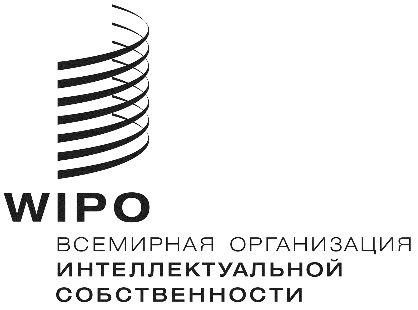 PCT/A/51/4оригинал: английскийДАТА: 13 декабря 2019 Г.Международный союз патентной кооперации (Союз РСТ)АссамблеяПятьдесят первая (22-я очередная) сессия
Женева, 30 сентября – 9 октября 2019 годаотчетпринят АссамблеейАссамблея рассмотрела следующие пункты сводной повестки дня (документ А/59/1): 1-6, 8, 11 (ii), 13, 14, 23, 32 и 33.Доклады по указанным пунктам, за исключением пункта 23, содержатся в Общем отчете (документ A/59/14).Доклад по пункту 23 содержится в настоящем документе.Председателем Ассамблеи был избран г-н Сандрис Лагановскис (Латвия); заместителями председателя были избраны г-н Абдулазиз Мохаммед Альсвалям (Саудовская Аравия), г-жа Грейс Иссак (Гана) (2019-2020 годы) и г-н Шень Чанюй (Китай) (2020-2021 годы).ПУНКТ 23 сводной ПОВЕСТКИ ДНЯсистема РСТПредседатель приветствовал присоединение Самоа к Союзу РСТ после сдачи на хранение его документа о присоединении 2 октября 2019 года, в результате чего число Договаривающихся Государств РСТ достигло 153. Председатель также пожелал Ведомству интеллектуальной собственности Филиппин успехов в работе в качестве международного поискового органа и органа предварительной экспертизы, которая началась после предыдущей сессии Ассамблеи, состоявшейся в октябре 2018 года. Отчет о работе Рабочей группы по РСТОбсуждения проводились на основе документа PCT/A/51/1.Секретариат представил документ, содержащий отчет о работе двенадцатой сессии Рабочей группы по РСТ. Для сессии была подготовлена полная повестка дня, содержавшая 25 пунктов повестки дня и 23 рабочих документа. Это свидетельствует о сохраняющемся интересе к развитию системы РСТ как стержневого элемента международной патентной системы для обеспечения дальнейшего повышения уровня ее работы в интересах ведомств и пользователей. В целях принятия решения на рассмотрение Ассамблеи был представлен отдельный документ (документ PCT/A/51/2), содержащий изменения к Инструкции к РСТ, утвержденные Рабочей группой. Рабочая группа также рассмотрела критерии определенных сокращений пошлин, которые Ассамблея обязана периодически утверждать, и на рассмотрение Ассамблеи был вынесен отдельный документ (документ PCT/A/51/3) для принятия решения по этому вопросу. В приложенном к документу резюме Председателя содержится обзор всех пунктов повестки дня, обсуждавшихся в ходе сессии.Делегация Колумбии заявила о своей поддержке идеи созыва заседания Рабочей группы по РСТ в период между нынешней сессией Ассамблеи и сессией Ассамблеи осенью 2020 года, а также предложения о предоставлении финансовой помощи в том же объеме, что и на предыдущих сессиях Рабочей группы, с тем чтобы обеспечить участие большего числа делегаций. Делегация также заявила, что считает целесообразным принять предлагаемые изменения к РСТ, касающиеся защитных мер в случае сбоев в работе систем, которые могут случаться в ведомствах, предусмотреть возможность исправления или дополнения сведений, предусмотренных правилом 4.11, поданных по ошибке элементов и частей международной заявки и перевода пошлин РСТ. Наконец, делегация поддержала сохранение критериев, используемых при составлении перечня государств, граждане и резиденты которых имеют право на сокращение размеров пошлин РСТ. Делегация добавила, что данные, представленные Рабочей группе по РСТ, свидетельствуют о важности применения сокращений пошлин для физических лиц, проживающих в странах, для которых предусмотрены такие сокращения, учитывая сокращение числа международных заявок, поступающих из стран, где такие сокращения пошлин перестали действовать.Делегация Российской Федерации приняла к сведению документ, посвященный вопросам функционирования системы РСТ, и выразила признательность Международному бюро за его деятельность, связанную с РСТ. Делегация остановилась, в частности, на онлайновых сервисах, созданных для заявителей и ведомств. Федеральная служба по интеллектуальной собственности (Роспатент), выступающая в качестве получающего ведомства, международного поискового органа и органа международной предварительной экспертизы, использует онлайновые сервисы ВОИС и РСТ, например, при обмене документами с другими ведомствами. Делегация отметила рост числа российских заявителей, использующих ePCT. Она также поддержала планы обеспечения эффективного использования системы РСТ в ходе международной фазы и создания сервисов для перевода документов, используемых в ходе национальной фазы, и выразила надежду на продолжение этой работы. Делегация выразила признательность Международному бюро за его конструктивную работу по поиску компромиссного решения для введения сокращения пошлин РСТ для университетов и научно-исследовательских учреждений развивающихся и наименее развитых стран (НРС) и выразила надежду на то, что это предложение получит поддержку, необходимую для его принятия. В заключение делегация заявила, что она не возражает против поправок к Инструкции к PCT, предложенных для принятия на сессии. Ассамблея Союза РСТ:приняла к сведению «Отчет о работе Рабочей группы по PCT» (документ PCT/A/51/1); и одобрила созыв сессии Рабочей группы по РСТ, как это предусмотрено в пункте 4 указанного документа.Предлагаемые поправки к Инструкции к РСТОбсуждения проводились на основе документа PCT/A/51/2.Секретариат представил документ, содержащий предлагаемые поправки к Инструкции к РСТ. Рабочая группа РСТ обсудила поправки и приняла единогласное решение рекомендовать Ассамблее принять поправки в предложенном виде. Поправки делились на пять групп. В приложении I к документу излагались положения, касающиеся защитных мер, применяемых в случае сбоев в работе систем ведомств, основанные на предложении, первоначально внесенном Европейским патентным ведомством, о том, чтобы разрешить ведомствам упростить процедуру допущения несоблюдения определенных сроков в случае сбоев в работе электронных систем. В приложении II излагались положения, касающиеся возможности исправления или дополнения сведений в заявлении, предусмотренном правилом 4.11, основанные на предложении, первоначально внесенном Соединенными Штатами Америки, о том, чтобы допускать исправление ошибок или упущений, касающихся указания вида охраны, испрашиваемой на национальной фазе. В приложении III содержатся положения, касающиеся ошибочно поданных элементов и частей международной заявки. Целью этих поправок было согласовать практику работы получающих ведомств и указанных или выбранных ведомств в том особом случае, когда заявитель ошибочно представляет неверный элемент или часть элемента международной заявки. Кроме того, в пункте 7 документа представлены две предлагаемые Ассамблеей Договоренности, направленные на дальнейшее повышение согласованности применения ведомствами положений исправленной Инструкции. В приложении IV были изложены положения, касающиеся перевода пошлин РСТ. Речь идет о разрешающих положениях, допускающих подготовку пунктов Административной инструкции, описывающих единый порядок перевода пошлин одним ведомством другому через Международное бюро. Это позволит формализовать «пилотный проект сальдирования пошлин», в котором участвовали многие ведомства, признавшие этот подход позитивным. Секретариат подчеркнул, что такие положения будут удобны для ведомств, которые хотели бы использовать новый механизм, но не создают новых обязательств для ведомств, сталкивающихся с юридическими или административными трудностями при внедрении такого подхода. В приложении V содержались положения, касающиеся обеспечения доступности дел, хранящихся в органе международной предварительной экспертизы, основанные на предложении, первоначально представленном Сингапуром, о повышении уровня транспарентности путем предоставления общественности доступа к большему числу документов, относящихся к процедуре международной предварительной экспертизы. В документе предлагалось ввести в силу все предложенные поправки к Инструкции с 1 июля 2020 года и распространить на них действие переходных положений, изложенных в пункте 6 документа, направленных на обеспечение желаемых результатов в кратчайшие реальные сроки при минимизации соответствующих административных издержек для национальных ведомств.Представитель Международной федерации поверенных в области интеллектуальной собственности (FICPI) заявил, что по мнению FICPI заявителям должно быть разрешено исправлять очень формальные и очевидные ошибки без утраты материальных прав. В этой связи FICPI поддержала цели договора о патентном праве (PLT) и приветствовала включение в PCT положений, подобных положениям PLT. Очевидно, что те положения, которые были добавлены в РСТ, были призваны служить тем же целям, что и соответствующие положения PLT, то есть сделать патентную систему более удобной для пользователей, сохраняя при этом надлежащий баланс интересов различных заинтересованных сторон. С точки зрения FICPI этот принцип должен распространяться и на замену ошибочно поданных элементов или их частей правильными элементами или частями, содержащимися в полном объеме в одной или нескольких приоритетных заявках, при условии соблюдения требований правила 20, при условии применения определенных защитных мер, как было указано FICPI на рабочем совещании, организованном Международным бюро в июне 2018 года. Представитель выразил обеспокоенность по поводу того, что предлагаемые поправки к Инструкции к РСТ, которые Рабочая группа по РСТ рекомендовала представить для рассмотрения на этой сессии Ассамблеи, не достигнут цели, которая перед ними ставилась: согласования методов работы в части включения элементов или частей, имеющихся в приоритетной заявке, путем отсылки. Эти предложения скорее вызовут новую неопределенность и расхождения в практике работы разных ведомств. Расширение использования системы ePCT повышает риск загрузки неправильных документов из компьютера в систему, и именно поэтому возникает потребность в положении, позволяющем исправлять ошибки. Особую озабоченность вызывают ситуации, когда неправильный элемент – это документ другого типа, например, набор пунктов формулы изобретения вместо описания, или когда он явно относится к другому изобретению и, возможно, предназначен для другого клиента. В таких ситуациях даже после введения предлагаемых изменений Инструкции сохранится неопределенность в отношении того, отсутствует ли тот или иной «элемент» в рассматриваемой заявке или он подан по ошибке. Если такое происходит в коммерческой практике и такой документ ненамеренно отсылается какой-либо стороне, такая сторона либо возвращает его, не сохраняя у себя его копию, либо уничтожает все его копии. FICPI считает правильным, чтобы Международное бюро или получающее ведомство поступали так же, и поэтому не поддерживает процедуру, в результате применения которой такой неправильно отправленный документ сохраняется в базе данных ВОИС. По мнению FICPI, ни публикация документа с пометкой «подан ошибочно», как это предлагается делать, ни сохранение неопубликованного документа в делах ВОИС после поступления просьбы в соответствии с правилом 48.2 (l), не отвечает интересам никаких заинтересованных сторон. Таким образом, FICPI считает целесообразным, чтобы Международное бюро и Рабочая группа по РСТ решили эту проблему путем внесения в Инструкцию к РСТ дополнительных или альтернативных изменений правил, которые обеспечат лучшее согласование действий различных органов РСТ в случаях включения путем ссылки элементов или частей, имеющихся в приоритетных заявках. Неправильно включенный документ должен полностью удаляться из заявочной документации, и, возможно, следует ввести новое правило, предусматривающее такое удаление.Отвечая на замечания представителя FICPI, Секретариат заявил, что по мнению Международного бюро правила, предложенные утверждению, являются для заявителей шагом вперед в урегулировании проблем, вызываемых ошибками при выполнении процедуры подачи заявки. Секретариат признал, что эти предложения идут не так далеко, как хотелось бы FICPI. Однако в ходе обсуждений, состоявшихся в рамках Рабочей группы по РСТ, стало ясно, что государства-члены не готовы к тому, чтобы какой-либо элемент полностью исключался из досье без одновременного изменения даты международной подачи, отражающего момент соответствующего изменения. В связи с этим Секретариат по-прежнему рекомендует принять поправки в том виде, как они были предложены. Тем не менее Секретариат призвал группы пользователей продолжить обсуждение вопросов, вызывающих их озабоченность в этой связи со своими соответствующими национальными и региональными ведомствами. Если государства-члены сочтут, что имеется реальная возможность для дальнейшего совершенствования этих защитных положений в будущем, Международное бюро радо будет представить дополнительные предложения Рабочей группе по РСТ. Международное бюро заявило, что пока оно включит в Руководство РСТ для заявителей четкие разъяснения по поводу того, как правильнее устранять ошибки, допущенные при подаче заявок. Вместе с тем оно подчеркнуло необходимость крайне тщательного подхода к отбору документов для подачи международной заявки, поскольку некоторые ошибки не могут быть исправлены.Представитель организации «Knowledge Ecology International» (KEI) предложил рассмотреть вопрос о различных областях, дополнительная информация по которым могла бы вводиться в патентные базы системы PCT, хотя бы на добровольной основе. Например, можно было бы повысить публичную доступность информации о лицензиях, связанных с патентами, о результатах поиска по предшествующему уровню техники, проводившегося в различных юрисдикциях, в которых подавались патентные заявки, или о международных непатентованных наименованиях медицинских препаратов, связанных с патентом. Отвечая на замечания представителя KEI, Секретариат отметил, что часть упомянутой информации уже доступна для общественности в базах данных ВОИС. Секретариат выразил готовность обсудить с KEI или другими заинтересованными сторонами вопрос о способах дополнительного информирования заявителей и широкой общественности о возможных вариантах предоставления или использования такой информации, а также о том, как расширить эти возможности в будущем, будь то на административном уровне или путем внесения на рассмотрение Рабочей группы по РСТ новых предложений по улучшению Инструкции к PCT с целью повышения полезности Системы РСТ для всех заинтересованных сторон.Ассамблея Союза РСТ:приняла предлагаемые поправки к Инструкции к РСТ, изложенные в приложениях I-V к документу PCT/A/51/2, а также положения о порядке их введения в силу и переходных положениях, изложенные в пункте 6 того же документа; иутвердила Договоренность, изложенную в пункте 7 документа PCT/A/51/2.Рассмотрение критериев для снижения пошлин для заявителей из некоторых странОбсуждения проводились на основе документа PCT/A/51/3.Секретариат представил документ, пояснив, что на своей сорок шестой сессии в 2014 году Ассамблея приняла поправки к Перечню пошлин, касающиеся критериев определения прав на сокращение некоторых пошлин РСТ. Исправленный таким образом Перечень пошлин содержал положение о том, что Ассамблея должна рассматривать эти критерии не реже одного раза в пять лет. Документ содержал информацию о критериях определения прав на сокращение пошлин в соответствии с пунктом 5 Перечня пошлин, количестве заявок, на которые распространялось сокращение пошлин, и количестве заявок, поданных различными категориями заявителей до и после вступления в силу с 1 июля 2015 года поправок к перечням государств, имеющих право на сокращение пошлин. Рабочая группа по РСТ обсудила информацию, представленную в документе, и единогласно рекомендовала Ассамблее сохранить критерии в их нынешнем виде и вернуться к их рассмотрению через пять лет. В документе Ассамблее предлагается рассмотреть эти критерии и выполнить рекомендацию Рабочей группы.Ассамблея Союза РСТ:рассмотрев критерии, изложенные в пункте 5 Перечня пошлин РСТ, постановила сохранить эти критерии; ипостановила, что Ассамблея вновь рассмотрит эти критерии через пять лет, как это предусмотрено указанным Перечнем.[Конец документа]